	Module 11:  Accounting Cycle Project (Core):       Name: ___________________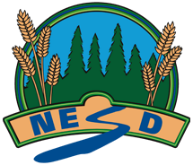 Feedback:Fully meeting expectations, with enriched understanding (EU)Fully meeting grade level expectations (FM)Mostly meeting grade level expectations (MM)Not yet meeting grade level expectations (NY)Examine accounting practices through application of the accounting cycle for service business scenarios.You can insightfully examine accounting practices through application of the accounting cycle for service business scenarios.You might be: Confidently completing the project correctly on your own.Providing insightful analysis of the business based on the financial statements.You can examine accounting practices through application of the accounting cycle for service business scenarios.
You show this by:Completing the project accurately with all necessary information Making suggestions about what the financial statements tell you about the business.You support your investigation with relevant details and examples. You are exploring and practicing examining accounting practices through application of the accounting cycle for service business scenarios.You may be: Not completing some steps of the accounting cycleIncorrectly completing parts of the accounting cycleMissing analysis of the business based on the financial statements.You are having trouble examining accounting practices through application of the accounting cycle for service business scenarios.Consider: Reviewing the Accounting CycleReview errors and misunderstandings.Did the company have a Net Income or Net Loss?What is the company's Net Worth?